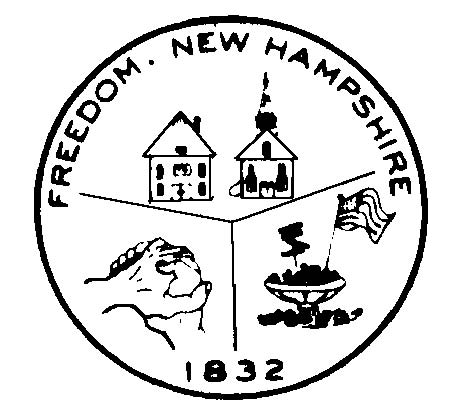 GAS PIPING PERMIT APPLICATIONFees:  							Ck #:  ________ (payable to Town of Freedom)      $  60.00 (up to 5,000 square feet) $120.00 (5,001-10,000 square feet) $180.00 (10,001 square feet and up)  Property Location:  _______________________________        Map:  ________  Lot:  ________  Property Location:  _____________________________________________________________Owner(s):  ___________________________________________  Phone:  __________________  Mailing Address:  _______________________________________________________________City:  ______________________________________  State:  ________  Zip:  _______________ Installer:  ___________________________________________  Phone:  __________________Installer Address:  ______________________________________________________________NH License #:  _____________________________________  Expiration:  _________________Description of Work:  _________________________________________________________________________________________________________________________________________This application is made with the full knowledge of the current requirements of the regulation governing such installation including current ICC Gas Code, State Fire Code, State Building Codes, and any other requirements in effect of the Town of Freedom, which will be made in compliance therewith.  I further agree, upon accepting this permit, not to cover any part of the installation until it is inspected and approved if applicable. Installer Signature:  ____________________________________  Date:  ___________________Permit # _________________________________ has been issued to the above-named installer this ______________________ day of _______________________________, 20____________.Signature of Building Official/Agent:  ______________________________________________